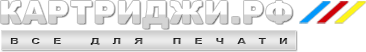 ИНСТРУКЦИЯ ПО ОБНУЛЕНИЮ КАРТРИДЖЕЙ НР 140 (CB335HE) Black и HP 141 (CB337HE) Color через сервисное меню принтера

1.Извлеките картриджи.
2.Войдите в Сервисное Меню в принтере, для чего нужно нажать и удерживать кнопку ОТМЕНА и при этом нажать кнопку ОК. Отпустите все кнопки.
3.Выберите в меню пункт Resets Menu и нажмите кнопку ОК.
4.Выберите опцию Partial Reset и снова нажмите ОК. После этого принтер должен выключиться.
5.Включите принтер и выберите Язык и Регион (Европа).
6.Далее следуйте инструкциям принтера, а затем проверьте уровень чернил. Если уровни не изменятся на 100%, то необходимо повторить все, только вместо Partial Reset сделать Semi Full Reset. Иногда после этого требуется снова сделать по первому варианту с Partial Reset.